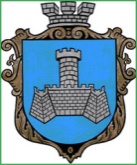 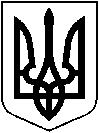 УКРАЇНАХМІЛЬНИЦЬКА МІСЬКА РАДАВІННИЦЬКОЇ ОБЛАСТІВиконавчий комітетР І Ш Е Н Н Явід “06”  лютого 2024 р                                                                   №99Про розгляд заяв громадян Т  В В , Д  О  С щодо укладення договору купівлі-продажу земельноїділянки на ім’я малолітнього Т  Н  В ,  року народження                Розглянувши заяву громадян Т  В  В , Д  О  С ,   які проживають за адресою:  Вінницька область,     Хмільницький район,  м. Хмільник, вул.  , будинок  ,      квартира  та  відповідні документи  щодо надання дозволу  на  вчинення правочину, а саме:  на укладення договору купівлі продажу на ім’я  малолітнього  сина   Т  Н  В ,     року народження  земельної ділянки   площею 2  га, кадастровий номер   , взявши до уваги пропозицію комісії з питань захисту прав дитини від 01.02.2024 р. № 2/3, керуючись   ч. 3, 4 ст. 177 Сімейного кодексу України,  Цивільним кодексом України, ст.17 Закону України «Про охорону дитинства», ст. ст. 34, 59 Закону України „Про місцеве самоврядування в Україні”, виконавчий комітет міської ради вирішив:1.    Надати дозвіл  законним представникам - батькові Т  В  В ,  матері Д О  С  на укладання договору купівлі продажу на ім’я  малолітнього  сина Т Н В ,     року народження  земельної ділянки   площею 2  га, кадастровий номер    та його підписання від  імені дитини.2.   Законним представникам  -  батькові Т В  В ,  матері Д  О С  надати службі у справах дітей Хмільницької міської ради  копію   вищезазначеного   договору     купівлі продажу  відразу після  вчинення правочину для підготовки пропозицій виконкому міської ради.      3.  Контроль за виконанням цього рішення  покласти на заступника міського голови з питань діяльності виконавчих органів міської ради Сташка А.В. Міський голова                                                                 Микола ЮРЧИШИН